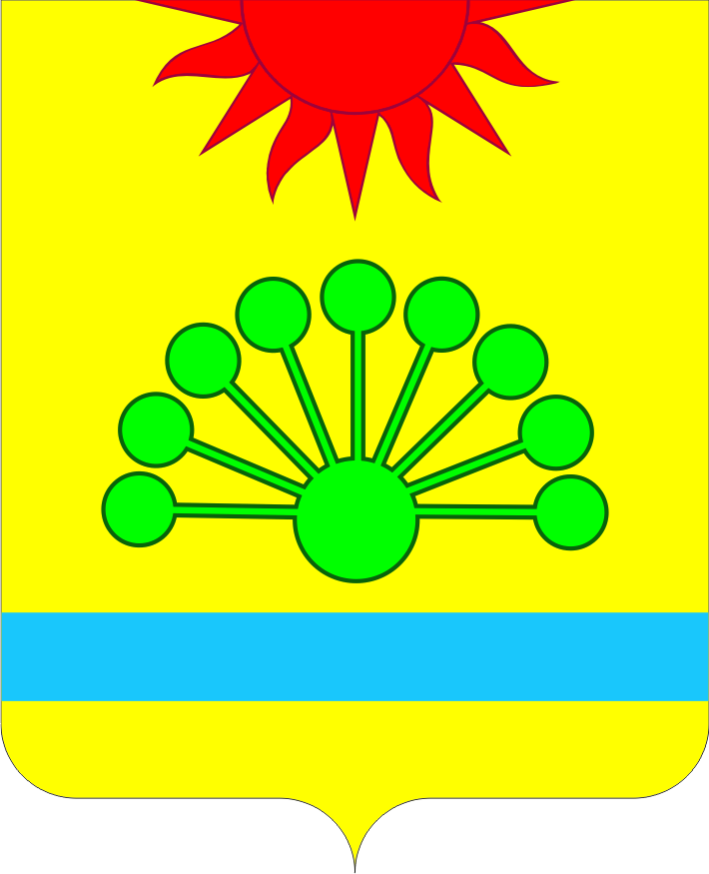                                                                                                                               Приложение № 1к Распоряжению от 05.08.2019г. № 42ПОЛИТИКААдминистрации Аязгуловского сельского поселения в отношении обработки персональных данных    Полное наименование: Администрация Аязгуловского сельского поселения Аргаяшского района  Челябинской области.Юридический адрес: Россия, 456885, Челябинская область, Аргаяшский район, д. Аязгулова, д.13.    Почтовый адрес: Россия, 456885, Челябинская  область, Аргаяшский район, д.Аязгулова, д.13 Администрация Аязгуловского сельского поселения  Аргаяшского муниципального района Челябинской области (далее по тексту – Оператор) в терминах Федерального закона РФ от 27 июля 2006 г. № 152-ФЗ «О персональных данных» является оператором персональных данных – юридическим лицом, осуществляющим обработку персональных данных и определяющим цели обработки персональных данных, состав персональных данных, подлежащих обработке, действия, совершаемые с персональными данными. Под персональными данными, в соответствии с Федеральным законом РФ «О персональных данных», понимается любая информация, относящаяся к прямо или косвенно определенному или определяемому физическому лицу (субъекту персональных данных).Обработка персональных данных осуществляется Оператором в соответствии с требованиями Федерального закона РФ от 27 июля 2006 г. № 152-ФЗ «О персональных данных» и принятых в соответствии с ним иных нормативных правовых актов, регулирующих вопросы обработки и защиты персональных данных. При обработке персональных данных Оператор придерживается принципов, установленных законодательством РФ в области персональных данных.Принципы обработки персональных данных:1. Обработка персональных данных должна осуществляться на законной и справедливой основе. 2. Обработка персональных данных должна ограничиваться достижением конкретных, заранее определенных и законных целей. Не допускается обработка персональных данных, несовместимая с целями сбора персональных данных. 3. Не допускается объединение баз данных, содержащих персональные данные, обработка которых осуществляется в целях, несовместимых между собой. 4. Обработке подлежат только персональные данные, которые отвечают целям их обработки. 5. Содержание и объем обрабатываемых персональных данных должны соответствовать заявленным целям обработки. Обрабатываемые персональные данные не должны быть избыточными по отношению к заявленным целям их обработки. 6. При обработке персональных данных должны быть обеспечены точность персональных данных, их достаточность, а в необходимых случаях и актуальность по отношению к целям обработки персональных данных. Оператор должен принимать необходимые меры либо обеспечивать их принятие по удалению или уточнению неполных или неточных данных. 7. Хранение персональных данных должно осуществляться в форме, позволяющей определить субъекта персональных данных, не дольше, чем этого требуют цели обработки персональных данных, если срок хранения персональных данных не установлен федеральным законом, договором, стороной которого, выгодоприобретателем или поручителем по которому является субъект персональных данных. Обрабатываемые персональные данные подлежат уничтожению либо обезличиванию по достижении целей обработки или в случае утраты необходимости в достижении этих целей, если иное не предусмотрено федеральным законом. Оператор осуществляет обработку персональных данных в следующих целях:- исполнение условий трудовых договоров (служебных контрактов), заключенных между работниками и Оператором;- исполнение условий договоров (контрактов), заключенных между контрагентами и Оператором;- осуществление кадровой работы, проведение конкурсов на замещение вакантных должностей муниципальной службы Оператора, а также формирование списков лиц, включенных в кадровый резерв муниципальных служащих и муниципальный резерв управленческих кадров Оператора;- ведение бухгалтерского учета деятельности Администрации Аязгуловского сельского поселения, составление первичных учетных документов;- расчет заработной платы и иных выплат работникам Администрации Аязгуловского сельского поселения и зачисление их на карт-счета;- ведение бюджетного, налогового, оперативного, кадрового и воинского учета;- исполнение функций, полномочий и обязанностей, возложенных на Оператора законодательством РФ (взимание необходимых налогов и сборов с доходов работников в соответствии с законодательством РФ; перечисление страховых взносов в рамках пенсионного и медицинского страхования; формирование и предоставление в соответствующие органы необходимой статистической, бюджетной, налоговой и иной отчетности по установленным формам; рассмотрение обращений граждан;- обеспечение деятельности общественной  комиссии по делам несовершеннолетних и защите их прав;- оказание поддержки организациям и индивидуальным предпринимателям, осуществляющим свою деятельность на территории Аязгуловского сельского поселения, ведение реестра субъектов малого и среднего предпринимательства – получателей поддержки;- проведение закупок, заключение и исполнение договоров (контрактов);- подготовка материалов для передачи в суд.- представление к государственным наградам и наградам Челябинской области сотрудников Оператора;- предоставление в установленном порядке информации по запросам органов государственной власти, органов местного самоуправления муниципальных образований области в сфере компетенции Оператора.Для достижения перечисленных целей Оператор прибегает к обработке персональных данных следующих субъектов:- работники Оператора (в том числе уволенные), родственники работников Оператора, дети работников Оператора;- физические лица и индивидуальные предприниматели, являющиеся контрагентами Оператора;- граждане, обратившиеся к Оператору  с обращениями (письменно или устно),  или за получением муниципальной услуги;- лица, состоящие в кадровом резерве Оператора;- лица, представленные к государственным наградам или наградам Челябинской области;- лица, являющиеся руководителями органов местного самоуправления Челябинской области.Оператор осуществляет обработку персональных данных как с использованием средств вычислительной техники (в том числе, в информационных системах), так и без использования технических средств.В целях предотвращения нарушений законодательства Российской Федерации в сфере персональных данных Оператором обеспечивается надлежащее документальное сопровождение процессов обработки персональных данных:- анализ правовых оснований обработки персональных данных;- документальное закрепление целей обработки;- установление сроков обработки персональных данных;- регламентация процессов обработки персональных данных (в том числе процесса допуска к персональным данным, процесса прекращения обработки персональных данных);- определение круга лиц, осуществляющих обработку персональных данных и (или) имеющих доступ к персональным данным;- выявление информационных систем персональных данных, определение требуемых уровней защищенности персональных данных при их обработке в информационных системах персональных данных;- распределение и закрепление обязанностей и ответственности работников Оператора в сфере обработки и обеспечения безопасности персональных данных.Предоставление права доступа к персональным данным (допуск к обработке персональных данных), обрабатываемым Оператором, осуществляется в соответствии с установленным порядком.Обеспечение безопасности персональных данных, обрабатываемых Оператором, достигается скоординированным применением различных по своему характеру мер как организационного, так и технического характера.Оператором реализованы меры физической защиты помещений, где размещены технические средства, обрабатывающие персональные данные, и хранятся материальные носители персональных данных, от несанкционированного проникновения.Все сотрудники Оператора, допущенные к обработке персональных данных, ознакомлены под роспись с положениями законодательства РФ о персональных данных, в том числе требованиями к защите персональных данных, локальными актами Оператора по вопросам обработки и защиты персональных данных, в части, их касающейся.Права субъектов персональных данных и способ их реализацииВ соответствии с положениями Федерального закона РФ от 27 июля 2006 г. № 152-ФЗ «О персональных данных» субъект персональных данных имеет следующие права в отношении своих персональных данных:1) право на получение сведений, касающихся обработки персональных данных Оператором:- подтверждение факта обработки персональных данных Оператором;- правовые основания и цели обработки персональных данных;- применяемые Оператором способы обработки персональных данных;- наименование и место нахождения Оператора, сведения о лицах (за исключением работников Оператора), которые имеют доступ к персональным данным или которым могут быть раскрыты персональные данные на основании договора с Оператором или на основании федерального закона;- обрабатываемые персональные данные, относящиеся к соответствующему субъекту персональных данных, источник их получения, если иной порядок представления таких данных не предусмотрен федеральным законом;- сроки обработки персональных данных, в том числе сроки их хранения;- порядок осуществления субъектом персональных данных прав, предусмотренных Федеральным законом РФ от 27 июля 2006 г. № 152-ФЗ «О персональных данных»;- информацию об осуществленной или о предполагаемой трансграничной передаче данных;- наименование или фамилию, имя, отчество и адрес лица, осуществляющего обработку персональных данных по поручению Оператора, если обработка поручена или будет поручена такому лицу;2) право на ознакомление с персональными данными, принадлежащими субъекту персональных данных, обрабатываемыми Оператором;3) право требования от Оператора уточнения его персональных данных, их блокирования или уничтожения, в случае, если персональные данные являются неполными, устаревшими (неактуальными), неточными, незаконно полученными или не являются необходимыми для заявленной цели обработки;4) право на отзыв согласия на обработку персональных данных (если такое согласие было дано Оператору).    Субъект персональных данных может реализовать свои права на получение сведений, касающихся обработки его персональных данных Оператором, и на ознакомление с персональными данными, принадлежащими субъекту, обрабатываемыми Оператором, путем обращения (лично или через законного представителя) по адресу: Россия, 456885, Челябинская область, Аргаяшский район, д. Аязгулова, д. 13 (35131) 9-75-17, приёмная, либо путем направления письменного запроса по адресу: Россия, 456885, Челябинская область, Аргаяшский район, д. Аязгулова, д.13. Запрос может быть направлен в форме электронного документа, подписанного электронной подписью в соответствии с законодательством Российской Федерации, по адресу: ayazgulovo.ru.     В соответствии с частью 3 статьи 14 Федерального закона РФ от 27 июля 2006 г. № 152-ФЗ «О персональных данных» запрос субъекта персональных данных (или его представителя) должен содержать:- номер основного документа, удостоверяющего личность субъекта персональных данных или его представителя, сведения о дате выдачи указанного документа и выдавшем его органе;- сведения, подтверждающие участие субъекта персональных данных в отношениях с Оператором (номер договора, дата заключения договора, условное словесное обозначение и (или) иные сведения), либо сведения, иным образом подтверждающие факт обработки персональных данных Оператором;- подпись субъекта персональных данных или его представителя.Рекомендуемые формы запросов субъектов персональных данных или их представителей приведены в приложении к данному документу.     Оператор обязуется безвозмездно предоставить запрашиваемые сведения субъекту персональных данных или его представителю в доступной форме в течение тридцати дней с даты обращения или даты получения запроса субъекта персональных данных или его представителя либо дать в письменной форме мотивированный ответ, содержащий ссылку на положения федерального закона (законов), являющиеся основанием для отказа в предоставлении информации.     В случае если необходимые сведения были предоставлены субъекту персональных данных по его запросу, субъект персональных данных вправе обратиться повторно к Оператору или направить ему повторный запрос в целях получения данных сведений не ранее чем через тридцать дней после первоначального обращения или направления первоначального запроса, если более короткий срок не установлен федеральным законом, принятым в соответствии с ним нормативным правовым актом или договором, стороной которого либо выгодоприобретателем или поручителем по которому является субъект персональных данных.     В срок, не превышающий семи рабочих дней со дня предоставления субъектом персональных данных или его представителем сведений, подтверждающих, что персональные данные, обрабатываемые Оператором, являются неполными, неточными или неактуальными, Оператор обязуется внести в них необходимые изменения.     В срок, не превышающий семи рабочих дней со дня представления субъектом персональных данных или его представителем сведений, подтверждающих, что персональные данные, обрабатываемые Оператором, являются незаконно полученными или не являются необходимыми для заявленной цели обработки, Оператор обязуется уничтожить такие персональные данные.    Оператор обязан уведомить субъекта персональных данных или его представителя о внесенных изменениях и предпринятых мерах и принять разумные меры для уведомления третьих лиц, которым персональные данные этого субъекта были переданы.    Субъект персональных данных имеет право на отзыв согласия на обработку персональных данных (в случае, если такое согласие было дано Оператору). Рекомендуемая форма заявления об отзыве согласия на обработку персональных данных приведена в приложении к настоящему документу.     В случае отзыва субъектом персональных данных согласия на обработку его персональных данных Оператор обязан прекратить их обработку или обеспечить прекращение такой обработки, и в случае, если сохранение персональных данных более не требуется для целей обработки персональных данных, уничтожить персональные данные или обеспечить их уничтожение в срок, не превышающий тридцати дней с даты поступления указанного отзыва, если иное не предусмотрено договором, стороной которого, выгодоприобретателем или поручителем по которому является субъект персональных данных, иным соглашением между Оператором и субъектом персональных данных, либо если Оператор не вправе осуществлять обработку персональных данных без согласия субъекта персональных данных на основаниях, предусмотренных федеральными законами.     В случае невозможности уничтожения персональных данных в течение указанного срока, Оператор осуществляет блокирование таких персональных данных или обеспечивает их блокирование и уничтожение в срок не более чем шесть месяцев, если иной срок не установлен федеральными законами.     Если субъект персональных данных считает, что Оператор осуществляет обработку его персональных данных с нарушением требований Федерального закона РФ от 27 июля 2006 г. № 152-ФЗ «О персональных данных» или иным образом нарушает его права и свободы, субъект персональных данных вправе обжаловать действия или бездействие Оператора в уполномоченный орган по защите прав субъектов персональных данных или в судебном порядке.                                                                                                                           Приложение 1	                                              	к ПолитикеЗапрос на предоставление сведений,касающихся обработки персональных данных	субъекта персональных данных	Главе АдминистрацииАязгуловского сельского поселенияВ соответствии со ст. 14 Федерального закона РФ от 27.07.2006 № 152-ФЗ «О персональных данных» прошу предоставить следующие сведения (отметить необходимое):□ подтверждение факта обработки моих персональных данных;□ правовые основания и цели обработки моих персональных данных;□ способы обработки моих персональных данных;□ наименование и место нахождения Оператора, сведения о лицах, которые имеют доступ к моим персональным данным или которым могут быть раскрыты мои персональные данные;□ обрабатываемые персональные данные, относящиеся ко мне, и источник их получения;□ сроки обработки моих персональных данных, в том числе сроки их хранения;□ порядок осуществления мною прав, предусмотренных Федеральным законом РФ от 27.07.2006 № 152-ФЗ «О персональных данных»;□ сведения об осуществленной или предполагаемой трансграничной передаче моих персональных данных;□ наименование или фамилию, имя, отчество и адрес лица, осуществляющего обработку моих персональных данных по поручению Оператора;	Приложение 2к ПолитикеЗапрос на предоставление сведений,касающихся обработки персональных данных субъекта,от представителя персональных данныхГлаве АдминистрацииАязгуловского сельского поселенияВ соответствии со ст. 14 Федерального закона РФ от 27.07.2006 № 152-ФЗ «О персональных данных», действуя на основаниипрошу предоставить следующие сведения (отметить необходимое):□ подтверждение факта обработки моих персональных данных;□ правовые основания и цели обработки моих персональных данных;□ способы обработки моих персональных данных;□ наименование и место нахождения Оператора, сведения о лицах, которые имеют доступ к моим персональным данным или которым могут быть раскрыты мои персональные данные;□ обрабатываемые персональные данные, относящиеся ко мне, и источник их получения;□ сроки обработки моих персональных данных, в том числе сроки их хранения;□ порядок осуществления мною прав, предусмотренных Федеральным законом РФ от 27.07.2006 № 152-ФЗ «О персональных данных»;□ сведения об осуществленной или предполагаемой трансграничной передаче моих персональных данных;□ наименование или фамилию, имя, отчество и адрес лица, осуществляющего обработку моих персональных данных по поручению Оператора;Приложение 3к ПолитикеЗаявлениеоб отзыве согласия на обработку персональных данныхГлаве Администрации                                        Аязгуловского сельского поселения	Приложение 4к ПолитикеЗаявлениеоб отзыве согласия на обработку персональных данныхот представителя субъекта персональных данныхГлаве АдминистрацииАязгуловского сельского поселенияАдминистрация Аязгуловского сельского поселения Аргаяшского муниципального района Челябинской областиРАСПОРЯЖЕНИЕот  12.08.2019г.                                                                                                                 № 44Об утверждении Политики в отношенииобработки персональных данных      В соответствии с  Федеральным законом Российской Федерации от 27.07.2006г. № 152-ФЗ «О персональных данных» 1. Утвердить Политику Администрации  Аязгуловского сельского поселения  в отношении обработки персональных данных (Приложение № 1).2. Настоящее Распоряжение разместить на официальном сайте Администрации. 3.​ Контроль за исполнением данного распоряжения оставляю за собой.Глава Аязгуловского  сельского поселения                                                         К.Н.Хисматуллин          От:(фамилия, имя, отчество субъекта персональных данных)(фамилия, имя, отчество субъекта персональных данных)(фамилия, имя, отчество субъекта персональных данных)(фамилия, имя, отчество субъекта персональных данных)(фамилия, имя, отчество субъекта персональных данных)(фамилия, имя, отчество субъекта персональных данных)паспорт:паспорт:, выданный(серия, номер)(дата выдачи)(дата выдачи)(наименование органа, выдавшего паспорт)(наименование органа, выдавшего паспорт)(наименование органа, выдавшего паспорт)(наименование органа, выдавшего паспорт)(наименование органа, выдавшего паспорт)(наименование органа, выдавшего паспорт)Сведения, подтверждающие участие субъекта в отношениях с Оператором:Сведения, подтверждающие участие субъекта в отношениях с Оператором:Сведения, подтверждающие участие субъекта в отношениях с Оператором:Сведения, подтверждающие участие субъекта в отношениях с Оператором:Сведения, подтверждающие участие субъекта в отношениях с Оператором:Сведения, подтверждающие участие субъекта в отношениях с Оператором:(№ и дата заключения договора, иные сведения)(№ и дата заключения договора, иные сведения)(№ и дата заключения договора, иные сведения)(№ и дата заключения договора, иные сведения)(№ и дата заключения договора, иные сведения)(№ и дата заключения договора, иные сведения)□ иные сведения:Указанные сведения прошу предоставить:Указанные сведения прошу предоставить:Указанные сведения прошу предоставить:Указанные сведения прошу предоставить:□ в письменном виде по адресу:□ в письменном виде по адресу:□ по адресу электронной почты:□ по адресу электронной почты:(дата)(дата)(подпись)От:(фамилия, имя, отчество представителя субъекта персональных данных)(фамилия, имя, отчество представителя субъекта персональных данных)(фамилия, имя, отчество представителя субъекта персональных данных)(фамилия, имя, отчество представителя субъекта персональных данных)(фамилия, имя, отчество представителя субъекта персональных данных)паспорт:паспорт:, выданный(серия, номер)(дата выдачи)(наименование органа, выдавшего паспорт)(наименование органа, выдавшего паспорт)(наименование органа, выдавшего паспорт)(наименование органа, выдавшего паспорт)(наименование органа, выдавшего паспорт)Сведения, подтверждающие участие субъекта в отношениях с Оператором:Сведения, подтверждающие участие субъекта в отношениях с Оператором:Сведения, подтверждающие участие субъекта в отношениях с Оператором:Сведения, подтверждающие участие субъекта в отношениях с Оператором:Сведения, подтверждающие участие субъекта в отношениях с Оператором:(№ и дата заключения договора, иные сведения)(№ и дата заключения договора, иные сведения)(№ и дата заключения договора, иные сведения)(№ и дата заключения договора, иные сведения)(№ и дата заключения договора, иные сведения)(реквизиты документа, подтверждающего полномочия представителя субъекта персональных данных)□ иные сведения:Указанные сведения прошу предоставить:Указанные сведения прошу предоставить:Указанные сведения прошу предоставить:□ в письменном виде по адресу:□ в письменном виде по адресу:□ по адресу электронной почты:□ по адресу электронной почты:(дата)(подпись)Я,(фамилия, имя, отчество)(фамилия, имя, отчество)(фамилия, имя, отчество)(фамилия, имя, отчество)(фамилия, имя, отчество)(фамилия, имя, отчество)паспорт:паспорт:, выданный(серия, номер)(серия, номер)(дата выдачи)(наименование органа, выдавшего паспорт)(наименование органа, выдавшего паспорт)(наименование органа, выдавшего паспорт)(наименование органа, выдавшего паспорт)(наименование органа, выдавшего паспорт)(наименование органа, выдавшего паспорт)отзываю согласие на обработку моих персональных данных, осуществляемую в целях:отзываю согласие на обработку моих персональных данных, осуществляемую в целях:отзываю согласие на обработку моих персональных данных, осуществляемую в целях:отзываю согласие на обработку моих персональных данных, осуществляемую в целях:отзываю согласие на обработку моих персональных данных, осуществляемую в целях:отзываю согласие на обработку моих персональных данных, осуществляемую в целях:(цели обработки персональных данных, в отношении которых отзывается согласие)(цели обработки персональных данных, в отношении которых отзывается согласие)(цели обработки персональных данных, в отношении которых отзывается согласие)(цели обработки персональных данных, в отношении которых отзывается согласие)(цели обработки персональных данных, в отношении которых отзывается согласие)(цели обработки персональных данных, в отношении которых отзывается согласие)по причине:по причине:по причине:(причину отзыва согласия указывать необязательно)(причину отзыва согласия указывать необязательно)(причину отзыва согласия указывать необязательно)(причину отзыва согласия указывать необязательно)(причину отзыва согласия указывать необязательно)(причину отзыва согласия указывать необязательно)(дата)(подпись)Я,(фамилия, имя, отчество представителя субъекта персональных данных)(фамилия, имя, отчество представителя субъекта персональных данных)(фамилия, имя, отчество представителя субъекта персональных данных)(фамилия, имя, отчество представителя субъекта персональных данных)(фамилия, имя, отчество представителя субъекта персональных данных)(фамилия, имя, отчество представителя субъекта персональных данных)(фамилия, имя, отчество представителя субъекта персональных данных)(фамилия, имя, отчество представителя субъекта персональных данных)(фамилия, имя, отчество представителя субъекта персональных данных)(фамилия, имя, отчество представителя субъекта персональных данных)(фамилия, имя, отчество представителя субъекта персональных данных)паспорт:паспорт:, выданный, выданный(серия, номер)(серия, номер)(серия, номер)(серия, номер)(дата выдачи)(дата выдачи)(дата выдачи)(наименование органа, выдавшего паспорт)(наименование органа, выдавшего паспорт)(наименование органа, выдавшего паспорт)(наименование органа, выдавшего паспорт)(наименование органа, выдавшего паспорт)(наименование органа, выдавшего паспорт)(наименование органа, выдавшего паспорт)(наименование органа, выдавшего паспорт)(наименование органа, выдавшего паспорт)(наименование органа, выдавшего паспорт)(наименование органа, выдавшего паспорт)действуя на основаниидействуя на основаниидействуя на основаниидействуя на основаниидействуя на основании(реквизиты документа, подтверждающего полномочия представителя субъекта персональных данных)(реквизиты документа, подтверждающего полномочия представителя субъекта персональных данных)(реквизиты документа, подтверждающего полномочия представителя субъекта персональных данных)(реквизиты документа, подтверждающего полномочия представителя субъекта персональных данных)(реквизиты документа, подтверждающего полномочия представителя субъекта персональных данных)(реквизиты документа, подтверждающего полномочия представителя субъекта персональных данных)(реквизиты документа, подтверждающего полномочия представителя субъекта персональных данных)(реквизиты документа, подтверждающего полномочия представителя субъекта персональных данных)(реквизиты документа, подтверждающего полномочия представителя субъекта персональных данных)(реквизиты документа, подтверждающего полномочия представителя субъекта персональных данных)(реквизиты документа, подтверждающего полномочия представителя субъекта персональных данных)от имениот имениот имени(фамилия, имя, отчество субъекта персональных данных)(фамилия, имя, отчество субъекта персональных данных)(фамилия, имя, отчество субъекта персональных данных)(фамилия, имя, отчество субъекта персональных данных)(фамилия, имя, отчество субъекта персональных данных)(фамилия, имя, отчество субъекта персональных данных)(фамилия, имя, отчество субъекта персональных данных)(фамилия, имя, отчество субъекта персональных данных)(фамилия, имя, отчество субъекта персональных данных)(фамилия, имя, отчество субъекта персональных данных)(фамилия, имя, отчество субъекта персональных данных)документ, удостоверяющий личностьдокумент, удостоверяющий личностьдокумент, удостоверяющий личностьдокумент, удостоверяющий личностьдокумент, удостоверяющий личностьдокумент, удостоверяющий личностьдокумент, удостоверяющий личность, выданный(серия, номер)(серия, номер)(дата выдачи)(наименование органа, выдавшего документ)(наименование органа, выдавшего документ)(наименование органа, выдавшего документ)(наименование органа, выдавшего документ)(наименование органа, выдавшего документ)(наименование органа, выдавшего документ)(наименование органа, выдавшего документ)(наименование органа, выдавшего документ)(наименование органа, выдавшего документ)(наименование органа, выдавшего документ)(наименование органа, выдавшего документ)отзываю согласие на обработку моих персональных данных субъекта персональных данных, осуществляемую в целях:отзываю согласие на обработку моих персональных данных субъекта персональных данных, осуществляемую в целях:отзываю согласие на обработку моих персональных данных субъекта персональных данных, осуществляемую в целях:отзываю согласие на обработку моих персональных данных субъекта персональных данных, осуществляемую в целях:отзываю согласие на обработку моих персональных данных субъекта персональных данных, осуществляемую в целях:отзываю согласие на обработку моих персональных данных субъекта персональных данных, осуществляемую в целях:отзываю согласие на обработку моих персональных данных субъекта персональных данных, осуществляемую в целях:отзываю согласие на обработку моих персональных данных субъекта персональных данных, осуществляемую в целях:отзываю согласие на обработку моих персональных данных субъекта персональных данных, осуществляемую в целях:отзываю согласие на обработку моих персональных данных субъекта персональных данных, осуществляемую в целях:отзываю согласие на обработку моих персональных данных субъекта персональных данных, осуществляемую в целях:(цели обработки персональных данных, в отношении которых отзывается согласие)(цели обработки персональных данных, в отношении которых отзывается согласие)(цели обработки персональных данных, в отношении которых отзывается согласие)(цели обработки персональных данных, в отношении которых отзывается согласие)(цели обработки персональных данных, в отношении которых отзывается согласие)(цели обработки персональных данных, в отношении которых отзывается согласие)(цели обработки персональных данных, в отношении которых отзывается согласие)(цели обработки персональных данных, в отношении которых отзывается согласие)(цели обработки персональных данных, в отношении которых отзывается согласие)(цели обработки персональных данных, в отношении которых отзывается согласие)(цели обработки персональных данных, в отношении которых отзывается согласие)по причине:по причине:по причине:по причине:(причину отзыва согласия указывать необязательно)(причину отзыва согласия указывать необязательно)(причину отзыва согласия указывать необязательно)(причину отзыва согласия указывать необязательно)(причину отзыва согласия указывать необязательно)(причину отзыва согласия указывать необязательно)(причину отзыва согласия указывать необязательно)(причину отзыва согласия указывать необязательно)(причину отзыва согласия указывать необязательно)(причину отзыва согласия указывать необязательно)(причину отзыва согласия указывать необязательно)(дата)(подпись)